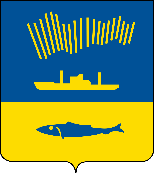 АДМИНИСТРАЦИЯ ГОРОДА МУРМАНСКАП О С Т А Н О В Л Е Н И Е     .    .                                                                                                                №         В соответствии с Федеральными законами от 06.10.2003 № 131-ФЗ 
«Об общих принципах организации местного самоуправления в Российской Федерации», от 28.06.2014 № 172-ФЗ «О стратегическом планировании 
в Российской Федерации», Законом Мурманской области от 19.12.2014 
№ 1817-01-ЗМО «О стратегическом планировании в Мурманской области», Уставом муниципального образования городской округ город-герой Мурманск, решением Совета депутатов города Мурманска от 27.03.2015 
№ 10-135 «Об утверждении Положения о стратегическом планировании 
в городе Мурманске»  п о с т а н о в л я ю: 1. Внести в постановление администрации города Мурманска 
от 21.05.2015 № 1320 «Об утверждении Положения о Координационном совете по стратегическому планированию в городе Мурманске» (в ред. постановления от 15.09.2017 № 3015) следующие изменения:1.1. В преамбуле постановления слова «Уставом муниципального образования город Мурманск» заменить словами «Уставом муниципального образования городской округ город-герой Мурманск».2. Внести в приложение к постановлению следующие изменения:2.1. Раздел 2 Положения о Координационном совета по стратегическому планированию в городе Мурманске (далее – Положение) изложить 
в следующей редакции: «2. Задачи и функции Координационного совета2.1. Основной задачей Координационного совета является принятие ключевых решений в сферах стратегического планирования и определение приоритетов социально-экономического развития муниципального образования город Мурманск.2.2. Функции Координационного совета:- рассмотрение вопросов, связанных с определением приоритетов, целей и задач муниципального управления в муниципальном образовании город Мурманск;- рассмотрение и одобрение проекта стратегии социально-экономического развития муниципального образования город Мурманск 
(далее - Стратегия), проекта плана мероприятий по реализации стратегии социально-экономического развития муниципального образования город Мурманск (далее - План мероприятий);- рассмотрение по представлению председателя Координационного совета иных документов планирования, разрабатываемых на муниципальном либо региональном уровне (стратегических планов, мастер-планов, дорожных карт), в том числе проектов указанных документов, и формирование предложений по внесению в них изменений;- осуществление контроля реализации Стратегии;- осуществление контроля реализации на территории муниципального образования город Мурманск иных документов планирования, разрабатываемых на муниципальном либо региональном уровне.».2.2. Дополнить Положение пунктами 3.3-3.5 следующего содержания:«3.3. Членами Координационного совета являются представители органов местного самоуправления муниципального образования город Мурманска, исполнительных органов Мурманской области, а также представители крупных предприятий и организаций, осуществляющих деятельность на территории города Мурманска. 3.4. Общий количественный состав Координационного совета составляет не менее 35 и не более 45 человек.3.5. Персональный состав Координационного совета формируется 
по представлению руководителей органов местного самоуправления муниципального образования город Мурманска, исполнительных органов Мурманской области, предприятий и организаций и утверждается постановлением администрации города Мурманска.».2.3. В абзаце 2 пункта 4.1 слова «в целях рассмотрения отчетов о реализации документов стратегического планирования» исключить.2.4. Пункт 4.5 Положения изложить в следующей редакции:«4.5. Функции членов Координационного совета:- рассмотрение материалов заседаний Координационного совета, выработка предложений, замечаний к материалам, их согласование;- предоставление информации, необходимой для разработки документов стратегического планирования и иных документов планирования, разрабатываемых на муниципальном либо региональном уровне, в сфере своей компетенции;- внесение предложений по корректировке документов стратегического планирования, по внесению изменений в иные документы планирования, разрабатываемые на муниципальном либо региональном уровне;- обсуждение на заседаниях Координационного совета вопросов повестки дня;- голосование на заседаниях Координационного совета.».3. Отделу информационно-технического обеспечения и защиты информации администрации города Мурманска (Кузьмин А.Н.) разместить настоящее постановление на официальном сайте администрации города Мурманска в сети Интернет.4. Редакции газеты «Вечерний Мурманск» (Елкин А.Е.) опубликовать настоящее постановление.5. Настоящее постановление вступает в силу со дня официального опубликования.6. Контроль за выполнением настоящего постановления оставляю 
за собой.Глава администрации города Мурманска                                                                       Ю.В. Сердечкин